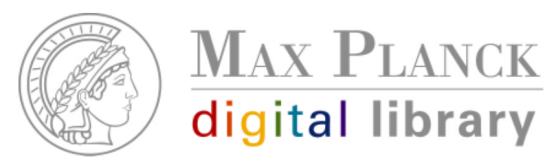 Die Max Planck Digital Library (MPDL) ist eine zentrale Serviceeinrichtung der Max-Planck-Gesellschaft (MPG). Ihre Aufgabe ist die Grundversorgung der Max-Planck-Institute mit elektronischen Publikationen und Publikationsdatenbanken und die Unterstützung der Institute bei der Schaffung digitaler und webbasierter Forschungsumgebungen. Für den Bereich ‚Digital Labs‘, innerhalb der Max Planck Digital Library (MPDL) suchen wir ab sofort einenBlockchain und AI Entwickler  (w/m/div)Ihre Aufgaben:Selbstständige Entwicklung und Implementierung von Apps und dApps Konzeptionierung und Implementierung von Smart ContractsEinbinden neuer Authority Nodes in unser bestehendes NetzwerkEntwicklung von Scripts zur ProzessautomatisierungInformationsaustausch mit Nutzern, Wissenschaftler und Entwicklern Konzeptionierung des Einsatzes von künstlicher Intelligenz in der WissenschaftDein Profil:Kenntnisse in HTML, CSS und Javascript (idealerweise React, Vue, oder Angular)Min. 2 Jahre nachweisbare Erfahrung in der Implementierung von Smart Contracts Einschlägige Erfahrung in der Entwicklung von dezentralen Anwendungen auf verschiedenen Plattformen inclusive Ethereum, IOTA, BigChain DBSicheres Auftreten und Erfahrung in der Kommunikation mit hochkarätigen Forschungsinstitutionen weltweitExzellente Englisch-Kenntnisse in Wort und SchriftErfahrung im Bereich Machine LearningDie Stelle ist ab sofort zu besetzen und auf ein Jahr befristet. Vergütung und Sozialleistungen basieren auf dem Tarifvertrag für den öffentlichen Dienst (TVöD-Bund) bis maximal E 13. Die Max-Planck-Gesellschaft strebt nach Geschlechtergerechtigkeit und Vielfalt. Wir begrüßen Bewerbungen jedes Hintergrunds. Die Max-Planck-Gesellschaft hat sich zum Ziel gesetzt, mehr schwerbehinderte Menschen zu beschäftigen. Bewerbungen Schwerbehinderter sind daher ausdrücklich erwünscht.Interesse geweckt? Dann senden Sie Ihre Bewerbung mit den üblichen Unterlagen vorzugsweise per Email in einer einzelnen PDF-Datei (inkl. Anschreiben) bis zum 01.06.2019 unter Angabe der Kennziffer 15-19 an: hr@mpdl.mpg.de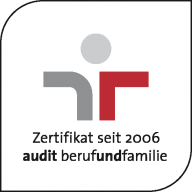 Max Planck Digital Library							Finanz- und PersonalmanagementAmalienstraße 33 80799 München